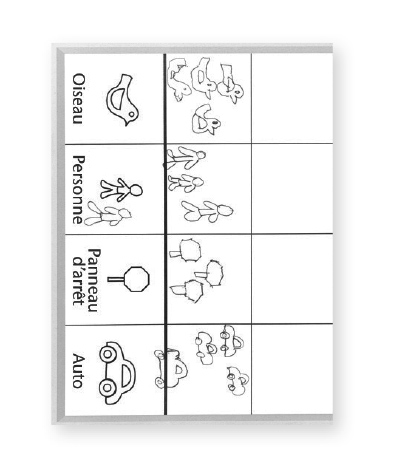 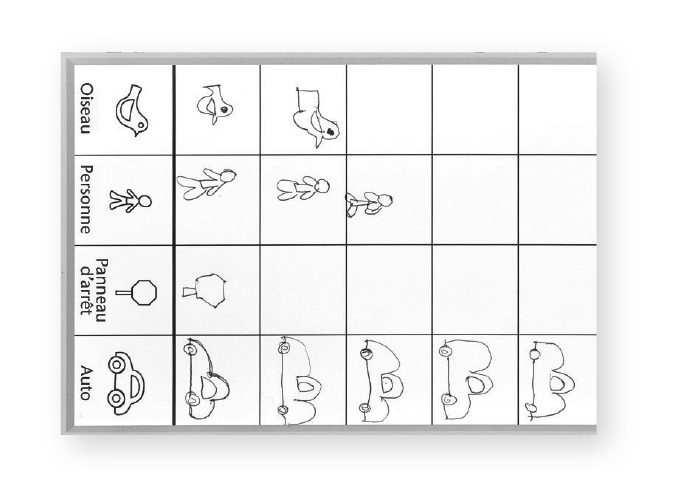 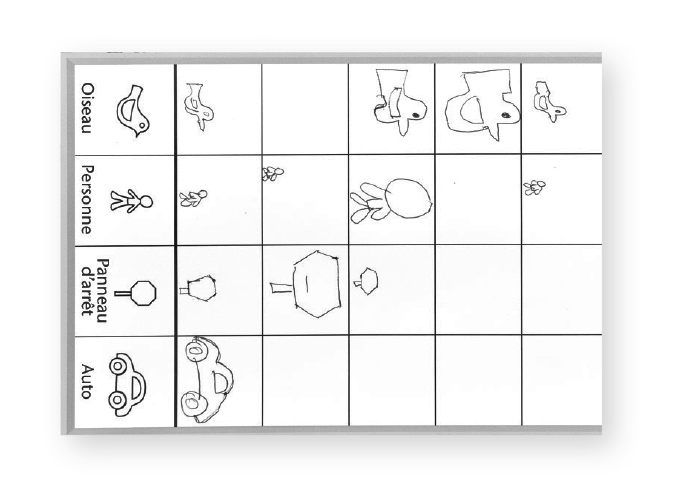 Comportements et stratégies : Créer des pictogrammesComportements et stratégies : Créer des pictogrammesComportements et stratégies : Créer des pictogrammesComportements et stratégies : Créer des pictogrammesL’élève a de la difficulté à convertir l’information du tableau de pointage au pictogramme.L’élève entasse les images sur le graphique.L’élève dessine les images en lignes, mais elles sont de différentes grandeurs et ne sont pas espacées de façon égale et ne sont pas alignées.L’élève dessine les images en lignes, les images sont toutes d’environ la même grandeur et il y a seulement une image par case.Observations et documentationObservations et documentationObservations et documentationObservations et documentationComportements et stratégies : Lire des pictogrammesComportements et stratégies : Lire des pictogrammesComportements et stratégies : Lire des pictogrammesComportements et stratégies : Lire des pictogrammesL’élève a de la difficulté à compter le nombre d’images par colonne.L’élève dessine et compte les images, mais a de la difficulté à lire les données du graphique (p. ex., « Quelle colonne a le plus d’images ? »).L’élève lit les données du graphique, mais a de la difficulté à les comparer.L’élève répond aux questions « combien » au sujet du graphique et compare les données avec des mots tels, « plus », « moins », « le plus » et « le moins ».Observations et documentationObservations et documentation